Service provider organisation—number of service operation hours (24 hour period), total NNExported from METEOR(AIHW's Metadata Online Registry)© Australian Institute of Health and Welfare 2024This product, excluding the AIHW logo, Commonwealth Coat of Arms and any material owned by a third party or protected by a trademark, has been released under a Creative Commons BY 4.0 (CC BY 4.0) licence. Excluded material owned by third parties may include, for example, design and layout, images obtained under licence from third parties and signatures. We have made all reasonable efforts to identify and label material owned by third parties.You may distribute, remix and build on this website’s material but must attribute the AIHW as the copyright holder, in line with our attribution policy. The full terms and conditions of this licence are available at https://creativecommons.org/licenses/by/4.0/.Enquiries relating to copyright should be addressed to info@aihw.gov.au.Enquiries or comments on the METEOR metadata or download should be directed to the METEOR team at meteor@aihw.gov.au.Service provider organisation—number of service operation hours (24 hour period), total NNIdentifying and definitional attributesIdentifying and definitional attributesMetadata item type:Data ElementShort name:Service operation hoursMETEOR identifier:270376Registration status:Community Services (retired), Standard 01/03/2005Health!, Standard 07/12/2011Disability, Standard 07/10/2014Indigenous, Standard 13/03/2015Definition:The actual number of hours per day that the agency is open for the provision of service.Data Element Concept:Service provider organisation—number of service operation hours Value Domain:Total service operation hours NNValue domain attributesValue domain attributesValue domain attributesRepresentational attributesRepresentational attributesRepresentational attributesRepresentation class:TotalTotalData type:NumberNumberFormat:NNNNMaximum character length:22ValueMeaningSupplementary values:90No regular pattern of operation through a day99
 Not stated/inadequately described
 Unit of measure:Hour (h)Hour (h)Data element attributes Data element attributes Collection and usage attributesCollection and usage attributesGuide for use:The actual number of hours is not the number of hours staffed, e.g. a 'group home' would operate 24 hours a day, but might only be staffed a few hours if at all on some days.Round to the nearest whole hour. Valid numbers are 01 to 24. Services that have no regular daily pattern of operation, or which have different weekday and weekend patterns, should tick the 'no regular pattern of operation through a day' box (e.g. Flexible hours, on call, 24 hour sleepover).Collection methods:It may be necessary to collect the information separately for week-days versus weekend days or, for individual days of the week if there is no consistent pattern.Comments:When collected in conjunction with service operation days, and service operation weeks this metadata items can provide useful information on patterns of service delivery.Source and reference attributesSource and reference attributesSubmitting organisation:Australian Institute of Health and Welfare
Origin:Australian Institute of Health and Welfare 2002. Commonwealth State/Territory Disability Agreement National Minimum Data Set collection: Data guide-data items and definitions 2002-03Reference documents:Commonwealth State/Territory Disability Agreement National Minimum Data Set (CSTDA NMDS) collection. Data Guide: data items and definitions 2006-07.Relational attributesRelational attributesRelated metadata references:Is re-engineered from  Service operation hours, version 1, DE, NCSDD, NCSIMG, Superseded 01/03/2005.pdf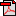  (14.6 KB)No registration statusImplementation in Data Set Specifications:Commonwealth State/Territory Disability Agreement NMDS  - 1 July 2006Community Services (retired), Superseded 14/12/2008DSS specific information: This data element is reported by all service type outlets.Service type outlets 7.01–7.04 may record ‘90’ (‘no regular pattern of operation through a day’), or, if possible and they wish to do so, they may record the actual number of days per week of operation.

Commonwealth State/Territory Disability Agreement NMDS (July 2008)Community Services (retired), Superseded 11/11/2009DSS specific information: This data element is reported by all service type outlets.Service type outlets 7.01–7.04 may record ‘90’ (‘no regular pattern of operation through a day’), or, if possible and they wish to do so, they may record the actual number of days per week of operation.

Disability Services NMDS 2009-10Community Services (retired), Superseded 15/12/2011Implementation start date: 01/07/2009
DSS specific information: This data element is reported by all service type outlets.Service type outlets 7.01–7.04 may record ‘90’ (‘no regular pattern of operation through a day’), or, if possible and they wish to do so, they may record the actual number of days per week of operation.

Disability Services NMDS 2010-11Community Services (retired), Superseded 15/12/2011Implementation start date: 01/07/2010
DSS specific information: This data element is reported by all service type outlets.Service type outlets 7.01–7.04 may record ‘90’ (‘no regular pattern of operation through a day’), or, if possible and they wish to do so, they may record the actual number of days per week of operation.

Disability Services NMDS 2011-12Community Services (retired), Superseded 13/03/2013Implementation start date: 01/07/2011
DSS specific information: This data element is reported by all service type outlets.Service type outlets 7.01–7.04 may record ‘90’ (‘no regular pattern of operation through a day’), or, if possible and they wish to do so, they may record the actual number of days per week of operation.

Disability Services NMDS 2012-14Community Services (retired), Standard 13/03/2013Implementation start date: 01/07/2012
Implementation end date: 30/06/2014
DSS specific information: In the DS NMDS this data element refers to the number of hours per day the service type outletusually operates. It is asking about the amount of time the service type outlet is generally open for service provision to service users, not about the amount of time a service type outlet is staffed.A service type outlet is considered to be operating whenever service is open to service users (e.g. if the service type outlet is staffed between the hours of 9am–5pm but is only open for service users between 10am–3pm, it is considered to usually operate for 5 hours per day).Service type outlets that provide facility-based accommodation (e.g. group homes) should record their hours as 24 per day if the service users reside in the facility on an ongoing basis and can access the facility at any time, even though the facility may not be staffed during parts of the day. In contrast, if service users are not able to stay in the residential facility during certain hours, the facility is not considered to be open or operating during these hours.Service type outlets of activity type 7.01–7.04 may record ‘90’ (‘no regular pattern of operation through a day’), or, if possible and they wish to do so, they may record the actual number of days per week of operation.

Disability Services NMDS 2014-15Disability, Superseded 29/02/2016Implementation start date: 01/07/2014
Implementation end date: 30/06/2015
DSS specific information: In the Disability Services Minimum Data Set (DS NMDS), this data element refers to the number of hours per day the service type outletusually operates. It is asking about the amount of time the service type outlet is generally open for service provision to service users, not about the amount of time a service type outlet is staffed.A service type outlet is considered to be operating whenever service is open to service users (e.g. if the service type outlet is staffed between the hours of 9am–5pm but is only open for service users between 10am–3pm, it is considered to usually operate for 5 hours per day).Service type outlets that provide facility-based accommodation (e.g. group homes) should record their hours as 24 per day if the service users reside in the facility on an ongoing basis and can access the facility at any time, even though the facility may not be staffed during parts of the day. In contrast, if service users are not able to stay in the residential facility during certain hours, the facility is not considered to be open or operating during these hours.Service type outlets of activity type 7.01–7.04 may record ‘90’ (‘no regular pattern of operation through a day’), or, if possible and they wish to do so, they may record the actual number of days per week of operation.

Indigenous primary health care DSS 2012-14Health!, Superseded 21/11/2013Indigenous, Superseded 21/11/2013Implementation start date: 01/07/2012
Implementation end date: 30/06/2014

Indigenous primary health care DSS 2014-15Health!, Superseded 13/03/2015Indigenous, Superseded 13/03/2015Implementation start date: 01/07/2014
Implementation end date: 30/06/2015

Indigenous primary health care DSS 2015-17Health!, Superseded 25/01/2018Indigenous, Superseded 27/02/2018Implementation start date: 01/07/2015
Implementation end date: 30/06/2017

Indigenous primary health care NBEDS 2017–18Health!, Superseded 06/09/2018Indigenous, Superseded 22/10/2018Implementation start date: 01/07/2017
Implementation end date: 30/06/2018

Indigenous primary health care NBEDS 2018–19Health!, Superseded 12/12/2018Indigenous, Superseded 02/04/2019Implementation start date: 01/07/2018
Implementation end date: 30/06/2019

Indigenous primary health care NBEDS 2019–20Health!, Superseded 16/01/2020Indigenous, Superseded 14/07/2021Implementation start date: 01/07/2019
Implementation end date: 30/06/2020

Indigenous primary health care NBEDS 2020–21Health!, Retired 13/10/2021Implementation start date: 01/07/2020
Implementation end date: 30/06/2021

